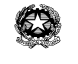 Ministero dell’Istruzione dell’Università  e della RicercaIstituto Comprensivo “ILARIA ALPI”Via Salerno 1 - 20142 MilanoTel. 02 88444696 Fax 02 88444704e-mail uffici: MIIC8DZ008@istruzione.it  posta certificata: ic.ilaria.alpi@pec.itCircolare secondaria n. 58Ai genitori degli alunni delle classi terze( da dettare su minibook)Oggetto : riunione  Viaggio Sarajevo 2014 I genitori degli alunni delle classi terze, interessati al Viaggio a Sarajevo, sono invitati ad un incontro che si terrà il giorno 28 gennaio p.v. alle ore 18.30 presso la sala mensa della sede di Via Salerno 1. La Dirigente ScolasticaProf.ssa Micaela FrancisettiMilano, 15.01.2014